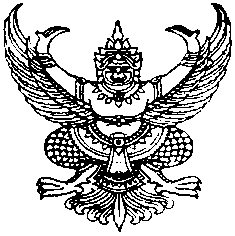 ประกาศคณะกรรมการดำเนินการประมูลด้วยระบบอิเล็กทรอนิกส์องค์การบริหารส่วนตำบลหินดาดเรื่อง กำหนดวัน เวลา สถานที่ และเงื่อนไข โครงการก่อสร้างถนนคอนกรีตเสริมเหล็ก                                 บ้านปราสาททอง หมู่  22-------------------------------------------------------------		ตามที่  องค์การบริหารส่วนตำบลหินดาด  ได้ประกาศเชิญชวนผู้ค้าเข้าร่วมประมูลจ้างโครงการก่อสร้างถนนคอนกรีตเสริมเหล็ก บ้านปราสาททอง หมู่  22   ด้วยระบบอิเล็กทรอนิกส์ และได้คัดเลือกผู้ค้าที่ผ่านคุณสมบัติหรือผ่านข้อเสนอด้านเทคนิคในงานจ้างดังกล่าวไปแล้วนั้น		คณะกรรมการดำเนินการประมูลด้วยระบบอิเล็กทรอนิกส์    ขอประกาศให้ทราบถึงกำหนดวัน   เวลาสถานที่  และเงื่อนไขการประมูล ดังมีรายละเอียดดังต่อไปนี้	             1. กำหนดวัน เวลา สถานที่ ดังนี้   	1.1 กำหนดวัน เวลา สถานที่ จัดอบรม รับรหัสผ่าน ในวันที่  23  กันยายน  2558 ระหว่างเวลา  08.30 – 16.30  น.  ณ  บริษัท บีส ไดเมนชั่น จำกัด   เลขที่ 710/3  ถ.พิบูลละเอียด ต.ในเมือง                อ.เมือง  จ.นครราชสีมา    โทร. 044 – 273 - 633 Fax 044 – 273 - 634  มือถือ 085 – 487 – 7908      		   	1.2  กำหนดวัน  เวลา  สถานที่จัดประมูล  ในวันที่  24  กันยายน  2558   ระหว่างเวลา 09.00 – 09.30 น.  ณ  สถานที่ผู้เข้าร่วมประมูลแต่ละรายจัดหาเอง  โดยคณะกรรมการฯ ติดตามผล   ณ  บริษัท บีส ไดเมนชั่น จำกัด   เลขที่ 710/3  ถ.พิบูลละเอียด ต.ในเมือง  อ.เมือง  จ.นครราชสีมา    โทร. 044 – 273 - 633          Fax 044 – 273 - 634  มือถือ 085 – 487 – 7908	            		2. รูปแบบการประมูลใช้ประมูลแบบ Sealed Bid Auction (แบบปิดราคา)           3. วงเงินในการจัดหา  836,000  บาท  (แปดแสนสามหมื่นหกพันบาทถ้วน)	            4. ผู้มีสิทธิเสนอราคาที่  Log in  แล้วจะต้องดำเนินการเสนอราคาโดยราคาที่เสนอในการประมูลจ้างด้วยระบบอิเล็กทรอนิกส์ จะต้องต่ำกว่าราคาเริ่มต้นในการประมูลและจะต้องเสนอลดราคาขั้นต่ำ (Minimum Bid)  ไม่น้อยกว่าครั้งละ  1,000 บาท จากราคาเริ่มต้นในการประมูลฯ และการเสนอลดราคาครั้งถัด ๆ ไป ต้องเสนอลดราคา  ครั้งละไม่น้อยกว่า  1,000 บาท  จากราคาครั้งสุดท้ายที่เสนอลดแล้ว	 	            5. ระยะเวลาการประมูล    30    นาที   (ไม่มีการต่อเวลา)	            6. ช่วงเวลาสุดท้ายก่อนปิดประมูล  5  นาที  ปิดสัญลักษณ์แสดงผู้ชนะหรือแพ้ประกาศ    ณ     วันที่  16   เดือน  กันยายน   พ.ศ.  2558			  	(ลงชื่อ)………………………………..……….ประธานกรรมการฯ                                                        (นายวรศักดิ์  เจียมยุทธการณ์) (ลงชื่อ).......……………....……………….กรรมการ		                 (ลงชื่อ).......……………....……………….กรรมการ       (นายพงศ์ศักดิ์  อัศวเมธีกาญจน์)				         (นายเอนก  ศรีกำปัง)ประกาศคณะกรรมการดำเนินการประมูลด้วยระบบอิเล็กทรอนิกส์องค์การบริหารส่วนตำบลหินดาดเรื่อง กำหนดวัน เวลา สถานที่ และเงื่อนไข โครงการก่อสร้างถนนคอนกรีตเสริมเหล็ก                                 บ้านหินดาด  หมู่  1-------------------------------------------------------------		ตามที่  องค์การบริหารส่วนตำบลหินดาด  ได้ประกาศเชิญชวนผู้ค้าเข้าร่วมประมูลจ้างโครงการก่อสร้างถนนคอนกรีตเสริมเหล็ก บ้านหินดาด  หมู่  1   ด้วยระบบอิเล็กทรอนิกส์ และได้คัดเลือกผู้ค้าที่ผ่านคุณสมบัติหรือผ่านข้อเสนอด้านเทคนิคในงานจ้างดังกล่าวไปแล้วนั้น		คณะกรรมการดำเนินการประมูลด้วยระบบอิเล็กทรอนิกส์    ขอประกาศให้ทราบถึงกำหนดวัน   เวลาสถานที่  และเงื่อนไขการประมูล ดังมีรายละเอียดดังต่อไปนี้	             1. กำหนดวัน เวลา สถานที่ ดังนี้   	1.1 กำหนดวัน เวลา สถานที่ จัดอบรม รับรหัสผ่าน ในวันที่  23  กันยายน  2558 ระหว่างเวลา  08.30 – 16.30  น.  ณ  บริษัท บีส ไดเมนชั่น จำกัด   เลขที่ 710/3  ถ.พิบูลละเอียด ต.ในเมือง                อ.เมือง  จ.นครราชสีมา    โทร. 044 – 273 - 633 Fax 044 – 273 - 634  มือถือ 085 – 487 – 7908      		   	1.2  กำหนดวัน  เวลา  สถานที่จัดประมูล  ในวันที่  24  กันยายน  2558   ระหว่างเวลา 09.35 – 10.05 น.  ณ  สถานที่ผู้เข้าร่วมประมูลแต่ละรายจัดหาเอง  โดยคณะกรรมการฯ ติดตามผล   ณ  บริษัท บีส ไดเมนชั่น จำกัด   เลขที่ 710/3  ถ.พิบูลละเอียด ต.ในเมือง  อ.เมือง  จ.นครราชสีมา    โทร. 044 – 273 - 633          Fax 044 – 273 - 634  มือถือ 085 – 487 – 7908	            		2. รูปแบบการประมูลใช้ประมูลแบบ Sealed Bid Auction (แบบปิดราคา)           3. วงเงินในการจัดหา  598,000  บาท  (ห้าแสนเก้าหมื่นแปดพันบาทถ้วน)	            4. ผู้มีสิทธิเสนอราคาที่  Log in  แล้วจะต้องดำเนินการเสนอราคาโดยราคาที่เสนอในการประมูลจ้างด้วยระบบอิเล็กทรอนิกส์ จะต้องต่ำกว่าราคาเริ่มต้นในการประมูลและจะต้องเสนอลดราคาขั้นต่ำ (Minimum Bid)  ไม่น้อยกว่าครั้งละ  1,000 บาท จากราคาเริ่มต้นในการประมูลฯ และการเสนอลดราคาครั้งถัด ๆ ไป ต้องเสนอลดราคา  ครั้งละไม่น้อยกว่า  1,000 บาท  จากราคาครั้งสุดท้ายที่เสนอลดแล้ว	 	            5. ระยะเวลาการประมูล    30    นาที   (ไม่มีการต่อเวลา)	            6. ช่วงเวลาสุดท้ายก่อนปิดประมูล  5  นาที  ปิดสัญลักษณ์แสดงผู้ชนะหรือแพ้ประกาศ    ณ     วันที่  16   เดือน  กันยายน   พ.ศ.  2558			  	(ลงชื่อ)………………………………..……….ประธานกรรมการฯ                                                        (นายวรศักดิ์  เจียมยุทธการณ์) (ลงชื่อ).......……………....……………….กรรมการ		                 (ลงชื่อ).......……………....……………….กรรมการ       (นายพงศ์ศักดิ์  อัศวเมธีกาญจน์)				         (นายเอนก  ศรีกำปัง)ประกาศคณะกรรมการดำเนินการประมูลด้วยระบบอิเล็กทรอนิกส์องค์การบริหารส่วนตำบลหินดาดเรื่อง กำหนดวัน เวลา สถานที่ และเงื่อนไข โครงการก่อสร้างถนนคอนกรีตเสริมเหล็ก                                 บ้านท่าขี้เหล็ก  หมู่  2-------------------------------------------------------------		ตามที่  องค์การบริหารส่วนตำบลหินดาด  ได้ประกาศเชิญชวนผู้ค้าเข้าร่วมประมูลจ้างโครงการก่อสร้างถนนคอนกรีตเสริมเหล็ก บ้านท่าขี้เหล็ก  หมู่  2   ด้วยระบบอิเล็กทรอนิกส์ และได้คัดเลือกผู้ค้าที่ผ่านคุณสมบัติหรือผ่านข้อเสนอด้านเทคนิคในงานจ้างดังกล่าวไปแล้วนั้น		คณะกรรมการดำเนินการประมูลด้วยระบบอิเล็กทรอนิกส์    ขอประกาศให้ทราบถึงกำหนดวัน   เวลาสถานที่  และเงื่อนไขการประมูล ดังมีรายละเอียดดังต่อไปนี้	             1. กำหนดวัน เวลา สถานที่ ดังนี้   	1.1 กำหนดวัน เวลา สถานที่ จัดอบรม รับรหัสผ่าน ในวันที่  23  กันยายน  2558 ระหว่างเวลา  08.30 – 16.30  น.  ณ  บริษัท บีส ไดเมนชั่น จำกัด   เลขที่ 710/3  ถ.พิบูลละเอียด ต.ในเมือง                อ.เมือง  จ.นครราชสีมา    โทร. 044 – 273 - 633 Fax 044 – 273 - 634  มือถือ 085 – 487 – 7908      		   	1.2  กำหนดวัน  เวลา  สถานที่จัดประมูล  ในวันที่  24  กันยายน  2558   ระหว่างเวลา 10.10 – 10.40 น.  ณ  สถานที่ผู้เข้าร่วมประมูลแต่ละรายจัดหาเอง  โดยคณะกรรมการฯ ติดตามผล   ณ  บริษัท บีส ไดเมนชั่น จำกัด   เลขที่ 710/3  ถ.พิบูลละเอียด ต.ในเมือง  อ.เมือง  จ.นครราชสีมา    โทร. 044 – 273 - 633          Fax 044 – 273 - 634  มือถือ 085 – 487 – 7908	            		2. รูปแบบการประมูลใช้ประมูลแบบ Sealed Bid Auction (แบบปิดราคา)           3. วงเงินในการจัดหา  415,000  บาท  (สี่แสนหนึ่งหมื่นห้าพันบาทถ้วน)	            4. ผู้มีสิทธิเสนอราคาที่  Log in  แล้วจะต้องดำเนินการเสนอราคาโดยราคาที่เสนอในการประมูลจ้างด้วยระบบอิเล็กทรอนิกส์ จะต้องต่ำกว่าราคาเริ่มต้นในการประมูลและจะต้องเสนอลดราคาขั้นต่ำ (Minimum Bid)  ไม่น้อยกว่าครั้งละ  800 บาท จากราคาเริ่มต้นในการประมูลฯ และการเสนอลดราคาครั้งถัด ๆ ไป ต้องเสนอลดราคา  ครั้งละไม่น้อยกว่า 800 บาท  จากราคาครั้งสุดท้ายที่เสนอลดแล้ว	 	            5. ระยะเวลาการประมูล    30    นาที   (ไม่มีการต่อเวลา)	            6. ช่วงเวลาสุดท้ายก่อนปิดประมูล  5  นาที  ปิดสัญลักษณ์แสดงผู้ชนะหรือแพ้ประกาศ    ณ     วันที่  16   เดือน  กันยายน   พ.ศ.  2558			  	(ลงชื่อ)………………………………..……….ประธานกรรมการฯ                                                        (นายวรศักดิ์  เจียมยุทธการณ์) (ลงชื่อ).......……………....……………….กรรมการ		                 (ลงชื่อ).......……………....……………….กรรมการ       (นายพงศ์ศักดิ์  อัศวเมธีกาญจน์)				         (นายเอนก  ศรีกำปัง)ประกาศคณะกรรมการดำเนินการประมูลด้วยระบบอิเล็กทรอนิกส์องค์การบริหารส่วนตำบลหินดาดเรื่อง กำหนดวัน เวลา สถานที่ และเงื่อนไข โครงการก่อสร้างถนนคอนกรีตเสริมเหล็ก                                 บ้านปราสาท  หมู่  4-------------------------------------------------------------		ตามที่  องค์การบริหารส่วนตำบลหินดาด  ได้ประกาศเชิญชวนผู้ค้าเข้าร่วมประมูลจ้างโครงการก่อสร้างถนนคอนกรีตเสริมเหล็ก บ้านปราสาท หมู่  4   ด้วยระบบอิเล็กทรอนิกส์ และได้คัดเลือกผู้ค้าที่ผ่านคุณสมบัติหรือผ่านข้อเสนอด้านเทคนิคในงานจ้างดังกล่าวไปแล้วนั้น		คณะกรรมการดำเนินการประมูลด้วยระบบอิเล็กทรอนิกส์    ขอประกาศให้ทราบถึงกำหนดวัน   เวลาสถานที่  และเงื่อนไขการประมูล ดังมีรายละเอียดดังต่อไปนี้	             1. กำหนดวัน เวลา สถานที่ ดังนี้   	1.1 กำหนดวัน เวลา สถานที่ จัดอบรม รับรหัสผ่าน ในวันที่  23  กันยายน  2558 ระหว่างเวลา  08.30 – 16.30  น.  ณ  บริษัท บีส ไดเมนชั่น จำกัด   เลขที่ 710/3  ถ.พิบูลละเอียด ต.ในเมือง                อ.เมือง  จ.นครราชสีมา    โทร. 044 – 273 - 633 Fax 044 – 273 - 634  มือถือ 085 – 487 – 7908      		   	1.2  กำหนดวัน  เวลา  สถานที่จัดประมูล  ในวันที่  24  กันยายน  2558   ระหว่างเวลา 10.45 – 11.15 น.  ณ  สถานที่ผู้เข้าร่วมประมูลแต่ละรายจัดหาเอง  โดยคณะกรรมการฯ ติดตามผล   ณ  บริษัท บีส ไดเมนชั่น จำกัด   เลขที่ 710/3  ถ.พิบูลละเอียด ต.ในเมือง  อ.เมือง  จ.นครราชสีมา    โทร. 044 – 273 - 633          Fax 044 – 273 - 634  มือถือ 085 – 487 – 7908	            		2. รูปแบบการประมูลใช้ประมูลแบบ Sealed Bid Auction (แบบปิดราคา)           3. วงเงินในการจัดหา  711,000  บาท  (เจ็ดแสนหนึ่งหมื่นหนึ่งพันบาทถ้วน)	            4. ผู้มีสิทธิเสนอราคาที่  Log in  แล้วจะต้องดำเนินการเสนอราคาโดยราคาที่เสนอในการประมูลจ้างด้วยระบบอิเล็กทรอนิกส์ จะต้องต่ำกว่าราคาเริ่มต้นในการประมูลและจะต้องเสนอลดราคาขั้นต่ำ (Minimum Bid)  ไม่น้อยกว่าครั้งละ  1,000 บาท จากราคาเริ่มต้นในการประมูลฯ และการเสนอลดราคาครั้งถัด ๆ ไป ต้องเสนอลดราคา  ครั้งละไม่น้อยกว่า  1,000 บาท  จากราคาครั้งสุดท้ายที่เสนอลดแล้ว	 	            5. ระยะเวลาการประมูล    30    นาที   (ไม่มีการต่อเวลา)	            6. ช่วงเวลาสุดท้ายก่อนปิดประมูล  5  นาที  ปิดสัญลักษณ์แสดงผู้ชนะหรือแพ้ประกาศ    ณ     วันที่  16   เดือน  กันยายน   พ.ศ.  2558			  	(ลงชื่อ)………………………………..……….ประธานกรรมการฯ                                                        (นายวรศักดิ์  เจียมยุทธการณ์) (ลงชื่อ).......……………....……………….กรรมการ		                 (ลงชื่อ).......……………....……………….กรรมการ       (นายพงศ์ศักดิ์  อัศวเมธีกาญจน์)				         (นายเอนก  ศรีกำปัง)ประกาศคณะกรรมการดำเนินการประมูลด้วยระบบอิเล็กทรอนิกส์องค์การบริหารส่วนตำบลหินดาดเรื่อง กำหนดวัน เวลา สถานที่ และเงื่อนไข โครงการก่อสร้างถนนคอนกรีตเสริมเหล็ก                                 บ้านค่ายทะยิง หมู่  6-------------------------------------------------------------		ตามที่  องค์การบริหารส่วนตำบลหินดาด  ได้ประกาศเชิญชวนผู้ค้าเข้าร่วมประมูลจ้างโครงการก่อสร้างถนนคอนกรีตเสริมเหล็ก บ้านค่ายทะยิง  หมู่  6   ด้วยระบบอิเล็กทรอนิกส์ และได้คัดเลือกผู้ค้าที่ผ่านคุณสมบัติหรือผ่านข้อเสนอด้านเทคนิคในงานจ้างดังกล่าวไปแล้วนั้น		คณะกรรมการดำเนินการประมูลด้วยระบบอิเล็กทรอนิกส์    ขอประกาศให้ทราบถึงกำหนดวัน   เวลาสถานที่  และเงื่อนไขการประมูล ดังมีรายละเอียดดังต่อไปนี้	             1. กำหนดวัน เวลา สถานที่ ดังนี้   	1.1 กำหนดวัน เวลา สถานที่ จัดอบรม รับรหัสผ่าน ในวันที่  23  กันยายน  2558 ระหว่างเวลา  08.30 – 16.30  น.  ณ  บริษัท บีส ไดเมนชั่น จำกัด   เลขที่ 710/3  ถ.พิบูลละเอียด ต.ในเมือง                อ.เมือง  จ.นครราชสีมา    โทร. 044 – 273 - 633 Fax 044 – 273 - 634  มือถือ 085 – 487 – 7908      		   	1.2  กำหนดวัน  เวลา  สถานที่จัดประมูล  ในวันที่  24  กันยายน  2558   ระหว่างเวลา 11.20 – 11.50 น.  ณ  สถานที่ผู้เข้าร่วมประมูลแต่ละรายจัดหาเอง  โดยคณะกรรมการฯ ติดตามผล   ณ  บริษัท บีส ไดเมนชั่น จำกัด   เลขที่ 710/3  ถ.พิบูลละเอียด ต.ในเมือง  อ.เมือง  จ.นครราชสีมา    โทร. 044 – 273 - 633          Fax 044 – 273 - 634  มือถือ 085 – 487 – 7908	            		2. รูปแบบการประมูลใช้ประมูลแบบ Sealed Bid Auction (แบบปิดราคา)           3. วงเงินในการจัดหา  906,000  บาท  (เก้าแสนหกพันบาทถ้วน)	            4. ผู้มีสิทธิเสนอราคาที่  Log in  แล้วจะต้องดำเนินการเสนอราคาโดยราคาที่เสนอในการประมูลจ้างด้วยระบบอิเล็กทรอนิกส์ จะต้องต่ำกว่าราคาเริ่มต้นในการประมูลและจะต้องเสนอลดราคาขั้นต่ำ (Minimum Bid)  ไม่น้อยกว่าครั้งละ  1,000 บาท จากราคาเริ่มต้นในการประมูลฯ และการเสนอลดราคาครั้งถัด ๆ ไป ต้องเสนอลดราคา  ครั้งละไม่น้อยกว่า  1,000 บาท  จากราคาครั้งสุดท้ายที่เสนอลดแล้ว	 	            5. ระยะเวลาการประมูล    30    นาที   (ไม่มีการต่อเวลา)	            6. ช่วงเวลาสุดท้ายก่อนปิดประมูล  5  นาที  ปิดสัญลักษณ์แสดงผู้ชนะหรือแพ้ประกาศ    ณ     วันที่  16   เดือน  กันยายน   พ.ศ.  2558			  	(ลงชื่อ)………………………………..……….ประธานกรรมการฯ                                                        (นายวรศักดิ์  เจียมยุทธการณ์) (ลงชื่อ).......……………....……………….กรรมการ		                 (ลงชื่อ).......……………....……………….กรรมการ       (นายพงศ์ศักดิ์  อัศวเมธีกาญจน์)				         (นายเอนก  ศรีกำปัง)ประกาศคณะกรรมการดำเนินการประมูลด้วยระบบอิเล็กทรอนิกส์องค์การบริหารส่วนตำบลหินดาดเรื่อง กำหนดวัน เวลา สถานที่ และเงื่อนไข โครงการก่อสร้างถนนคอนกรีตเสริมเหล็ก                                 บ้านทุ่งสว่าง  หมู่  7-------------------------------------------------------------		ตามที่  องค์การบริหารส่วนตำบลหินดาด  ได้ประกาศเชิญชวนผู้ค้าเข้าร่วมประมูลจ้างโครงการก่อสร้างถนนคอนกรีตเสริมเหล็ก บ้านทุ่งสว่าง หมู่  7   ด้วยระบบอิเล็กทรอนิกส์ และได้คัดเลือกผู้ค้าที่ผ่านคุณสมบัติหรือผ่านข้อเสนอด้านเทคนิคในงานจ้างดังกล่าวไปแล้วนั้น		คณะกรรมการดำเนินการประมูลด้วยระบบอิเล็กทรอนิกส์    ขอประกาศให้ทราบถึงกำหนดวัน   เวลาสถานที่  และเงื่อนไขการประมูล ดังมีรายละเอียดดังต่อไปนี้	             1. กำหนดวัน เวลา สถานที่ ดังนี้   	1.1 กำหนดวัน เวลา สถานที่ จัดอบรม รับรหัสผ่าน ในวันที่  23  กันยายน  2558 ระหว่างเวลา  08.30 – 16.30  น.  ณ  บริษัท บีส ไดเมนชั่น จำกัด   เลขที่ 710/3  ถ.พิบูลละเอียด ต.ในเมือง                อ.เมือง  จ.นครราชสีมา    โทร. 044 – 273 - 633 Fax 044 – 273 - 634  มือถือ 085 – 487 – 7908      		   	1.2  กำหนดวัน  เวลา  สถานที่จัดประมูล  ในวันที่  24  กันยายน  2558   ระหว่างเวลา 11.55 – 12.25 น.  ณ  สถานที่ผู้เข้าร่วมประมูลแต่ละรายจัดหาเอง  โดยคณะกรรมการฯ ติดตามผล   ณ  บริษัท บีส ไดเมนชั่น จำกัด   เลขที่ 710/3  ถ.พิบูลละเอียด ต.ในเมือง  อ.เมือง  จ.นครราชสีมา    โทร. 044 – 273 - 633          Fax 044 – 273 - 634  มือถือ 085 – 487 – 7908	            		2. รูปแบบการประมูลใช้ประมูลแบบ Sealed Bid Auction (แบบปิดราคา)           3. วงเงินในการจัดหา  136,000  บาท  (หนึ่งแสนสามหมื่นหกพันบาทถ้วน)	            4. ผู้มีสิทธิเสนอราคาที่  Log in  แล้วจะต้องดำเนินการเสนอราคาโดยราคาที่เสนอในการประมูลจ้างด้วยระบบอิเล็กทรอนิกส์ จะต้องต่ำกว่าราคาเริ่มต้นในการประมูลและจะต้องเสนอลดราคาขั้นต่ำ (Minimum Bid)  ไม่น้อยกว่าครั้งละ  200 บาท จากราคาเริ่มต้นในการประมูลฯ และการเสนอลดราคาครั้งถัด ๆ ไป ต้องเสนอลดราคา  ครั้งละไม่น้อยกว่า  200 บาท  จากราคาครั้งสุดท้ายที่เสนอลดแล้ว	 	            5. ระยะเวลาการประมูล    30    นาที   (ไม่มีการต่อเวลา)	            6. ช่วงเวลาสุดท้ายก่อนปิดประมูล  5  นาที  ปิดสัญลักษณ์แสดงผู้ชนะหรือแพ้ประกาศ    ณ     วันที่  16   เดือน  กันยายน   พ.ศ.  2558			  	(ลงชื่อ)………………………………..……….ประธานกรรมการฯ                                                        (นายวรศักดิ์  เจียมยุทธการณ์) (ลงชื่อ).......……………....……………….กรรมการ		                 (ลงชื่อ).......……………....……………….กรรมการ       (นายพงศ์ศักดิ์  อัศวเมธีกาญจน์)				         (นายเอนก  ศรีกำปัง)ประกาศคณะกรรมการดำเนินการประมูลด้วยระบบอิเล็กทรอนิกส์องค์การบริหารส่วนตำบลหินดาดเรื่อง กำหนดวัน เวลา สถานที่ และเงื่อนไข โครงการก่อสร้างถนนคอนกรีตเสริมเหล็ก                                 บ้านโคกกระพี้ทอง หมู่  11-------------------------------------------------------------		ตามที่  องค์การบริหารส่วนตำบลหินดาด  ได้ประกาศเชิญชวนผู้ค้าเข้าร่วมประมูลจ้างโครงการก่อสร้างถนนคอนกรีตเสริมเหล็ก บ้านโคกกระพี้ทอง หมู่  11   ด้วยระบบอิเล็กทรอนิกส์ และได้คัดเลือกผู้ค้าที่ผ่านคุณสมบัติหรือผ่านข้อเสนอด้านเทคนิคในงานจ้างดังกล่าวไปแล้วนั้น		คณะกรรมการดำเนินการประมูลด้วยระบบอิเล็กทรอนิกส์    ขอประกาศให้ทราบถึงกำหนดวัน   เวลาสถานที่  และเงื่อนไขการประมูล ดังมีรายละเอียดดังต่อไปนี้	             1. กำหนดวัน เวลา สถานที่ ดังนี้   	1.1 กำหนดวัน เวลา สถานที่ จัดอบรม รับรหัสผ่าน ในวันที่  23  กันยายน  2558 ระหว่างเวลา  08.30 – 16.30  น.  ณ  บริษัท บีส ไดเมนชั่น จำกัด   เลขที่ 710/3  ถ.พิบูลละเอียด ต.ในเมือง                อ.เมือง  จ.นครราชสีมา    โทร. 044 – 273 - 633 Fax 044 – 273 - 634  มือถือ 085 – 487 – 7908      		   	1.2  กำหนดวัน  เวลา  สถานที่จัดประมูล  ในวันที่  24  กันยายน  2558   ระหว่างเวลา 13.00 – 13.30 น.  ณ  สถานที่ผู้เข้าร่วมประมูลแต่ละรายจัดหาเอง  โดยคณะกรรมการฯ ติดตามผล   ณ  บริษัท บีส ไดเมนชั่น จำกัด   เลขที่ 710/3  ถ.พิบูลละเอียด ต.ในเมือง  อ.เมือง  จ.นครราชสีมา    โทร. 044 – 273 - 633          Fax 044 – 273 - 634  มือถือ 085 – 487 – 7908	            		2. รูปแบบการประมูลใช้ประมูลแบบ Sealed Bid Auction (แบบปิดราคา)           3. วงเงินในการจัดหา  530,000  บาท  (ห้าแสนสามหมื่นบาทถ้วน)	            4. ผู้มีสิทธิเสนอราคาที่  Log in  แล้วจะต้องดำเนินการเสนอราคาโดยราคาที่เสนอในการประมูลจ้างด้วยระบบอิเล็กทรอนิกส์ จะต้องต่ำกว่าราคาเริ่มต้นในการประมูลและจะต้องเสนอลดราคาขั้นต่ำ (Minimum Bid)  ไม่น้อยกว่าครั้งละ  1,000 บาท จากราคาเริ่มต้นในการประมูลฯ และการเสนอลดราคาครั้งถัด ๆ ไป ต้องเสนอลดราคา  ครั้งละไม่น้อยกว่า  1,000 บาท  จากราคาครั้งสุดท้ายที่เสนอลดแล้ว	 	            5. ระยะเวลาการประมูล    30    นาที   (ไม่มีการต่อเวลา)	            6. ช่วงเวลาสุดท้ายก่อนปิดประมูล  5  นาที  ปิดสัญลักษณ์แสดงผู้ชนะหรือแพ้ประกาศ    ณ     วันที่  16   เดือน  กันยายน   พ.ศ.  2558			  	(ลงชื่อ)………………………………..……….ประธานกรรมการฯ                                                        (นายวรศักดิ์  เจียมยุทธการณ์) (ลงชื่อ).......……………....……………….กรรมการ		                 (ลงชื่อ).......……………....……………….กรรมการ       (นายพงศ์ศักดิ์  อัศวเมธีกาญจน์)				         (นายเอนก  ศรีกำปัง)ประกาศคณะกรรมการดำเนินการประมูลด้วยระบบอิเล็กทรอนิกส์องค์การบริหารส่วนตำบลหินดาดเรื่อง กำหนดวัน เวลา สถานที่ และเงื่อนไข โครงการก่อสร้างถนนคอนกรีตเสริมเหล็ก                                 บ้านปราสาทใต้ หมู่  14-------------------------------------------------------------		ตามที่  องค์การบริหารส่วนตำบลหินดาด  ได้ประกาศเชิญชวนผู้ค้าเข้าร่วมประมูลจ้างโครงการก่อสร้างถนนคอนกรีตเสริมเหล็ก บ้านปราสาทใต้ หมู่  14   ด้วยระบบอิเล็กทรอนิกส์ และได้คัดเลือกผู้ค้าที่ผ่านคุณสมบัติหรือผ่านข้อเสนอด้านเทคนิคในงานจ้างดังกล่าวไปแล้วนั้น		คณะกรรมการดำเนินการประมูลด้วยระบบอิเล็กทรอนิกส์    ขอประกาศให้ทราบถึงกำหนดวัน   เวลาสถานที่  และเงื่อนไขการประมูล ดังมีรายละเอียดดังต่อไปนี้	             1. กำหนดวัน เวลา สถานที่ ดังนี้   	1.1 กำหนดวัน เวลา สถานที่ จัดอบรม รับรหัสผ่าน ในวันที่  23  กันยายน  2558 ระหว่างเวลา  08.30 – 16.30  น.  ณ  บริษัท บีส ไดเมนชั่น จำกัด   เลขที่ 710/3  ถ.พิบูลละเอียด ต.ในเมือง                อ.เมือง  จ.นครราชสีมา    โทร. 044 – 273 - 633 Fax 044 – 273 - 634  มือถือ 085 – 487 – 7908      		   	1.2  กำหนดวัน  เวลา  สถานที่จัดประมูล  ในวันที่  24  กันยายน  2558   ระหว่างเวลา 13.35 – 14.05 น.  ณ  สถานที่ผู้เข้าร่วมประมูลแต่ละรายจัดหาเอง  โดยคณะกรรมการฯ ติดตามผล   ณ  บริษัท บีส ไดเมนชั่น จำกัด   เลขที่ 710/3  ถ.พิบูลละเอียด ต.ในเมือง  อ.เมือง  จ.นครราชสีมา    โทร. 044 – 273 - 633          Fax 044 – 273 - 634  มือถือ 085 – 487 – 7908	            		2. รูปแบบการประมูลใช้ประมูลแบบ Sealed Bid Auction (แบบปิดราคา)           3. วงเงินในการจัดหา  811,000  บาท  (แปดแสนหนึ่งหมื่นหนึ่งพันบาทถ้วน)	            4. ผู้มีสิทธิเสนอราคาที่  Log in  แล้วจะต้องดำเนินการเสนอราคาโดยราคาที่เสนอในการประมูลจ้างด้วยระบบอิเล็กทรอนิกส์ จะต้องต่ำกว่าราคาเริ่มต้นในการประมูลและจะต้องเสนอลดราคาขั้นต่ำ (Minimum Bid)  ไม่น้อยกว่าครั้งละ  1,000 บาท จากราคาเริ่มต้นในการประมูลฯ และการเสนอลดราคาครั้งถัด ๆ ไป ต้องเสนอลดราคา  ครั้งละไม่น้อยกว่า  1,000 บาท  จากราคาครั้งสุดท้ายที่เสนอลดแล้ว	 	            5. ระยะเวลาการประมูล    30    นาที   (ไม่มีการต่อเวลา)	            6. ช่วงเวลาสุดท้ายก่อนปิดประมูล  5  นาที  ปิดสัญลักษณ์แสดงผู้ชนะหรือแพ้ประกาศ    ณ     วันที่  16   เดือน  กันยายน   พ.ศ.  2558			  	(ลงชื่อ)………………………………..……….ประธานกรรมการฯ                                                        (นายวรศักดิ์  เจียมยุทธการณ์) (ลงชื่อ).......……………....……………….กรรมการ		                 (ลงชื่อ).......……………....……………….กรรมการ       (นายพงศ์ศักดิ์  อัศวเมธีกาญจน์)				         (นายเอนก  ศรีกำปัง)ประกาศคณะกรรมการดำเนินการประมูลด้วยระบบอิเล็กทรอนิกส์องค์การบริหารส่วนตำบลหินดาดเรื่อง กำหนดวัน เวลา สถานที่ และเงื่อนไข โครงการก่อสร้างถนนคอนกรีตเสริมเหล็ก                                 บ้านท่าขี้เหล็ก 2 หมู่  20-------------------------------------------------------------		ตามที่  องค์การบริหารส่วนตำบลหินดาด  ได้ประกาศเชิญชวนผู้ค้าเข้าร่วมประมูลจ้างโครงการก่อสร้างถนนคอนกรีตเสริมเหล็ก บ้านท่าขี้เหล็ก 2 หมู่  20   ด้วยระบบอิเล็กทรอนิกส์ และได้คัดเลือกผู้ค้าที่ผ่านคุณสมบัติหรือผ่านข้อเสนอด้านเทคนิคในงานจ้างดังกล่าวไปแล้วนั้น		คณะกรรมการดำเนินการประมูลด้วยระบบอิเล็กทรอนิกส์    ขอประกาศให้ทราบถึงกำหนดวัน   เวลาสถานที่  และเงื่อนไขการประมูล ดังมีรายละเอียดดังต่อไปนี้	             1. กำหนดวัน เวลา สถานที่ ดังนี้   	1.1 กำหนดวัน เวลา สถานที่ จัดอบรม รับรหัสผ่าน ในวันที่  23  กันยายน  2558 ระหว่างเวลา  08.30 – 16.30  น.  ณ  บริษัท บีส ไดเมนชั่น จำกัด   เลขที่ 710/3  ถ.พิบูลละเอียด ต.ในเมือง                อ.เมือง  จ.นครราชสีมา    โทร. 044 – 273 - 633 Fax 044 – 273 - 634  มือถือ 085 – 487 – 7908      		   	1.2  กำหนดวัน  เวลา  สถานที่จัดประมูล  ในวันที่  24  กันยายน  2558   ระหว่างเวลา 14.10 – 14.40 น.  ณ  สถานที่ผู้เข้าร่วมประมูลแต่ละรายจัดหาเอง  โดยคณะกรรมการฯ ติดตามผล   ณ  บริษัท บีส ไดเมนชั่น จำกัด   เลขที่ 710/3  ถ.พิบูลละเอียด ต.ในเมือง  อ.เมือง  จ.นครราชสีมา    โทร. 044 – 273 - 633          Fax 044 – 273 - 634  มือถือ 085 – 487 – 7908	            		2. รูปแบบการประมูลใช้ประมูลแบบ Sealed Bid Auction (แบบปิดราคา)           3. วงเงินในการจัดหา  485,000  บาท  (สี่แสนแปดหมื่นห้าพันบาทถ้วน)	            4. ผู้มีสิทธิเสนอราคาที่  Log in  แล้วจะต้องดำเนินการเสนอราคาโดยราคาที่เสนอในการประมูลจ้างด้วยระบบอิเล็กทรอนิกส์ จะต้องต่ำกว่าราคาเริ่มต้นในการประมูลและจะต้องเสนอลดราคาขั้นต่ำ (Minimum Bid)  ไม่น้อยกว่าครั้งละ  900 บาท จากราคาเริ่มต้นในการประมูลฯ และการเสนอลดราคาครั้งถัด ๆ ไป ต้องเสนอลดราคา  ครั้งละไม่น้อยกว่า  900 บาท  จากราคาครั้งสุดท้ายที่เสนอลดแล้ว	 	            5. ระยะเวลาการประมูล    30    นาที   (ไม่มีการต่อเวลา)	            6. ช่วงเวลาสุดท้ายก่อนปิดประมูล  5  นาที  ปิดสัญลักษณ์แสดงผู้ชนะหรือแพ้ประกาศ    ณ     วันที่  16   เดือน  กันยายน   พ.ศ.  2558			  	(ลงชื่อ)………………………………..……….ประธานกรรมการฯ                                                        (นายวรศักดิ์  เจียมยุทธการณ์) (ลงชื่อ).......……………....……………….กรรมการ		                 (ลงชื่อ).......……………....……………….กรรมการ       (นายพงศ์ศักดิ์  อัศวเมธีกาญจน์)				         (นายเอนก  ศรีกำปัง)ประกาศคณะกรรมการดำเนินการประมูลด้วยระบบอิเล็กทรอนิกส์องค์การบริหารส่วนตำบลหินดาดเรื่อง กำหนดวัน เวลา สถานที่ และเงื่อนไข โครงการก่อสร้างถนนคอนกรีตเสริมเหล็ก                                 บ้านกุดพญา หมู่  21-------------------------------------------------------------		ตามที่  องค์การบริหารส่วนตำบลหินดาด  ได้ประกาศเชิญชวนผู้ค้าเข้าร่วมประมูลจ้างโครงการก่อสร้างถนนคอนกรีตเสริมเหล็ก บ้านกุดพญา หมู่  21   ด้วยระบบอิเล็กทรอนิกส์ และได้คัดเลือกผู้ค้าที่ผ่านคุณสมบัติหรือผ่านข้อเสนอด้านเทคนิคในงานจ้างดังกล่าวไปแล้วนั้น		คณะกรรมการดำเนินการประมูลด้วยระบบอิเล็กทรอนิกส์    ขอประกาศให้ทราบถึงกำหนดวัน   เวลาสถานที่  และเงื่อนไขการประมูล ดังมีรายละเอียดดังต่อไปนี้	             1. กำหนดวัน เวลา สถานที่ ดังนี้   	1.1 กำหนดวัน เวลา สถานที่ จัดอบรม รับรหัสผ่าน ในวันที่  23  กันยายน  2558 ระหว่างเวลา  08.30 – 16.30  น.  ณ  บริษัท บีส ไดเมนชั่น จำกัด   เลขที่ 710/3  ถ.พิบูลละเอียด ต.ในเมือง                อ.เมือง  จ.นครราชสีมา    โทร. 044 – 273 - 633 Fax 044 – 273 - 634  มือถือ 085 – 487 – 7908      		   	1.2  กำหนดวัน  เวลา  สถานที่จัดประมูล  ในวันที่  24  กันยายน  2558   ระหว่างเวลา 14.45 - 15.15 น.  ณ  สถานที่ผู้เข้าร่วมประมูลแต่ละรายจัดหาเอง  โดยคณะกรรมการฯ ติดตามผล   ณ  บริษัท บีส ไดเมนชั่น จำกัด   เลขที่ 710/3  ถ.พิบูลละเอียด ต.ในเมือง  อ.เมือง  จ.นครราชสีมา    โทร. 044 – 273 - 633          Fax 044 – 273 - 634  มือถือ 085 – 487 – 7908	            		2. รูปแบบการประมูลใช้ประมูลแบบ Sealed Bid Auction (แบบปิดราคา)           3. วงเงินในการจัดหา  332,000  บาท  (สามแสนสามหมื่นสองพันบาทถ้วน)	            4. ผู้มีสิทธิเสนอราคาที่  Log in  แล้วจะต้องดำเนินการเสนอราคาโดยราคาที่เสนอในการประมูลจ้างด้วยระบบอิเล็กทรอนิกส์ จะต้องต่ำกว่าราคาเริ่มต้นในการประมูลและจะต้องเสนอลดราคาขั้นต่ำ (Minimum Bid)  ไม่น้อยกว่าครั้งละ  600 บาท จากราคาเริ่มต้นในการประมูลฯ และการเสนอลดราคาครั้งถัด ๆ ไป ต้องเสนอลดราคา  ครั้งละไม่น้อยกว่า  600 บาท  จากราคาครั้งสุดท้ายที่เสนอลดแล้ว	 	            5. ระยะเวลาการประมูล    30    นาที   (ไม่มีการต่อเวลา)	            6. ช่วงเวลาสุดท้ายก่อนปิดประมูล  5  นาที  ปิดสัญลักษณ์แสดงผู้ชนะหรือแพ้ประกาศ    ณ     วันที่  16   เดือน  กันยายน   พ.ศ.  2558			  	(ลงชื่อ)………………………………..……….ประธานกรรมการฯ                                                        (นายวรศักดิ์  เจียมยุทธการณ์) (ลงชื่อ).......……………....……………….กรรมการ		                 (ลงชื่อ).......……………....……………….กรรมการ       (นายพงศ์ศักดิ์  อัศวเมธีกาญจน์)				         (นายเอนก  ศรีกำปัง)ประกาศคณะกรรมการดำเนินการประมูลด้วยระบบอิเล็กทรอนิกส์องค์การบริหารส่วนตำบลหินดาดเรื่อง กำหนดวัน เวลา สถานที่ และเงื่อนไข โครงการก่อสร้างถนนหินคลุก                                  บ้านกุดนางทอหูก  หมู่  5-------------------------------------------------------------		ตามที่  องค์การบริหารส่วนตำบลหินดาด  ได้ประกาศเชิญชวนผู้ค้าเข้าร่วมประมูลจ้างโครงการก่อสร้างถนนหินคลุก บ้านกุดนางทอหูก  หมู่  5   ด้วยระบบอิเล็กทรอนิกส์ และได้คัดเลือกผู้ค้าที่ผ่านคุณสมบัติหรือผ่านข้อเสนอด้านเทคนิคในงานจ้างดังกล่าวไปแล้วนั้น		คณะกรรมการดำเนินการประมูลด้วยระบบอิเล็กทรอนิกส์    ขอประกาศให้ทราบถึงกำหนดวัน   เวลาสถานที่  และเงื่อนไขการประมูล ดังมีรายละเอียดดังต่อไปนี้	             1. กำหนดวัน เวลา สถานที่ ดังนี้   	1.1 กำหนดวัน เวลา สถานที่ จัดอบรม รับรหัสผ่าน ในวันที่  23  กันยายน  2558 ระหว่างเวลา  08.30 – 16.30  น.  ณ  บริษัท บีส ไดเมนชั่น จำกัด   เลขที่ 710/3  ถ.พิบูลละเอียด ต.ในเมือง                อ.เมือง  จ.นครราชสีมา    โทร. 044 – 273 - 633 Fax 044 – 273 - 634  มือถือ 085 – 487 – 7908      		   	1.2  กำหนดวัน  เวลา  สถานที่จัดประมูล  ในวันที่  24  กันยายน  2558   ระหว่างเวลา 15.20 – 15.50  น.  ณ  สถานที่ผู้เข้าร่วมประมูลแต่ละรายจัดหาเอง  โดยคณะกรรมการฯ ติดตามผล   ณ  บริษัท บีส ไดเมนชั่น จำกัด   เลขที่ 710/3  ถ.พิบูลละเอียด ต.ในเมือง  อ.เมือง  จ.นครราชสีมา    โทร. 044 – 273 - 633          Fax 044 – 273 - 634  มือถือ 085 – 487 – 7908	            		2. รูปแบบการประมูลใช้ประมูลแบบ Sealed Bid Auction (แบบปิดราคา)           3. วงเงินในการจัดหา  384,000  บาท  (สามแสนแปดหมื่นสี่พันบาทถ้วน)            4. ผู้มีสิทธิเสนอราคาที่  Log in  แล้วจะต้องดำเนินการเสนอราคาโดยราคาที่เสนอในการประมูลจ้างด้วยระบบอิเล็กทรอนิกส์ จะต้องต่ำกว่าราคาเริ่มต้นในการประมูลและจะต้องเสนอลดราคาขั้นต่ำ (Minimum Bid)  ไม่น้อยกว่าครั้งละ  700 บาท จากราคาเริ่มต้นในการประมูลฯ และการเสนอลดราคาครั้งถัด ๆ ไป ต้องเสนอลดราคา  ครั้งละไม่น้อยกว่า  700 บาท  จากราคาครั้งสุดท้ายที่เสนอลดแล้ว	 	            5. ระยะเวลาการประมูล    30    นาที   (ไม่มีการต่อเวลา)	            6. ช่วงเวลาสุดท้ายก่อนปิดประมูล  5  นาที  ปิดสัญลักษณ์แสดงผู้ชนะหรือแพ้ประกาศ    ณ     วันที่  16   เดือน  กันยายน   พ.ศ.  2558			  	(ลงชื่อ)………………………………..……….ประธานกรรมการฯ                                                        (นายวรศักดิ์  เจียมยุทธการณ์) (ลงชื่อ).......……………....……………….กรรมการ		                 (ลงชื่อ).......……………....……………….กรรมการ       (นายพงศ์ศักดิ์  อัศวเมธีกาญจน์)				         (นายเอนก  ศรีกำปัง)ประกาศคณะกรรมการดำเนินการประมูลด้วยระบบอิเล็กทรอนิกส์องค์การบริหารส่วนตำบลหินดาดเรื่อง กำหนดวัน เวลา สถานที่ และเงื่อนไข โครงการก่อสร้างถนนหินคลุกบ้านทุ่งสว่าง หมู่  7-------------------------------------------------------------		ตามที่  องค์การบริหารส่วนตำบลหินดาด  ได้ประกาศเชิญชวนผู้ค้าเข้าร่วมประมูลจ้างโครงการก่อสร้างถนนหินคลุก บ้านทุ่งสว่าง หมู่  7    ด้วยระบบอิเล็กทรอนิกส์ และได้คัดเลือกผู้ค้าที่ผ่านคุณสมบัติหรือผ่านข้อเสนอด้านเทคนิคในงานจ้างดังกล่าวไปแล้วนั้น		คณะกรรมการดำเนินการประมูลด้วยระบบอิเล็กทรอนิกส์    ขอประกาศให้ทราบถึงกำหนดวัน   เวลาสถานที่  และเงื่อนไขการประมูล ดังมีรายละเอียดดังต่อไปนี้	             1. กำหนดวัน เวลา สถานที่ ดังนี้   	1.1 กำหนดวัน เวลา สถานที่ จัดอบรม รับรหัสผ่าน ในวันที่  23  กันยายน  2558 ระหว่างเวลา  08.30 – 16.30  น.  ณ  บริษัท บีส ไดเมนชั่น จำกัด   เลขที่ 710/3  ถ.พิบูลละเอียด ต.ในเมือง                อ.เมือง  จ.นครราชสีมา    โทร. 044 – 273 - 633 Fax 044 – 273 - 634  มือถือ 085 – 487 – 7908      		   	1.2  กำหนดวัน  เวลา  สถานที่จัดประมูล  ในวันที่  24  กันยายน  2558   ระหว่างเวลา 15.55 – 16.25  น.  ณ  สถานที่ผู้เข้าร่วมประมูลแต่ละรายจัดหาเอง  โดยคณะกรรมการฯ ติดตามผล  ณ  บริษัท บีส ไดเมนชั่น จำกัด   เลขที่ 710/3  ถ.พิบูลละเอียด ต.ในเมือง  อ.เมือง  จ.นครราชสีมา    โทร. 044 – 273 - 633          Fax 044 – 273 - 634  มือถือ 085 – 487 – 7908	            		2. รูปแบบการประมูลใช้ประมูลแบบ Sealed Bid Auction (แบบปิดราคา)           3. วงเงินในการจัดหา  387,000  บาท  (สามแสนแปดหมื่นเจ็ดพันบาทถ้วน)	            4. ผู้มีสิทธิเสนอราคาที่  Log in  แล้วจะต้องดำเนินการเสนอราคาโดยราคาที่เสนอในการประมูลจ้างด้วยระบบอิเล็กทรอนิกส์ จะต้องต่ำกว่าราคาเริ่มต้นในการประมูลและจะต้องเสนอลดราคาขั้นต่ำ (Minimum Bid)  ไม่น้อยกว่าครั้งละ  700 บาท จากราคาเริ่มต้นในการประมูลฯ และการเสนอลดราคาครั้งถัด ๆ ไป ต้องเสนอลดราคา  ครั้งละไม่น้อยกว่า  700  บาท  จากราคาครั้งสุดท้ายที่เสนอลดแล้ว	 	            5. ระยะเวลาการประมูล    30    นาที   (ไม่มีการต่อเวลา)	            6. ช่วงเวลาสุดท้ายก่อนปิดประมูล  5  นาที  ปิดสัญลักษณ์แสดงผู้ชนะหรือแพ้ประกาศ    ณ     วันที่  16   เดือน  กันยายน   พ.ศ.  2558			  	(ลงชื่อ)………………………………..……….ประธานกรรมการฯ                                                        (นายวรศักดิ์  เจียมยุทธการณ์) (ลงชื่อ).......……………....……………….กรรมการ		                 (ลงชื่อ).......……………....……………….กรรมการ       (นายพงศ์ศักดิ์  อัศวเมธีกาญจน์)				         (นายเอนก  ศรีกำปัง)